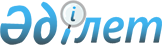 Қамысты ауданы Бестөбе ауылының 2024-2026 жылдарға арналған бюджеті туралыҚостанай облысы Қамысты ауданы мәслихатының 2023 жылғы 28 желтоқсандағы № 138 шешімі.
       "Қазақстан Республикасындағы жергiлiктi мемлекеттік басқару және өзiн-өзi басқару туралы" Қазақстан Республикасы Заңының 6-бабына сәйкес Қамысты аудандық мәслихаты ШЕШІМ ҚАБЫЛДАДЫ:
      1. Қамысты ауданы Бестөбе ауылының 2024-2026 жылдарға арналған бюджеті тиісінше 1, 2 және 3 - қосымшаларға сәйкес, оның ішінде 2024 жылға мынадай көлемдерде бекітілсін:
      1) кірістер – 29530,0 мың теңге, оның ішінде:
      салықтық түсімдер бойынша – 4591,0 мың теңге;
      салықтық емес түсімдер бойынша – 0,0 мың теңге;
      трансферттер түсімі бойынша – 24939,0 мың теңге;
      2) шығындар – 32016,3 мың теңге;
      3) қаржы активтерімен операциялар бойынша сальдо – 0,0 мың теңге;
      4) бюджет тапшылығы (профициті) – - 2486,3 мың теңге;
      5) бюджет тапшылығын қаржыландыру (профицитін пайдалану) – 2486,3 мың теңге.
      Ескерту. 1-тармақ жаңа редакцияда - Қостанай облысы Қамысты ауданы мәслихатының 29.04.2024 № 176 шешімімен (01.01.2024 бастап қолданысқа).


      2. Қамысты ауданы Бестөбе ауылының бюджетіне аудандық бюджеттен берілетін субвенциялар көлемі көзделгені ескерілсін, оның ішінде:
      2024 жылға 24939,0 мың теңге сомасында;
      2025 жылға 20532,0 мың теңге сомасында;
      2026 жылға 20443,0 мың теңге сомасында.
      3. 2024 жылға арналған ауылдық бюджеттерді атқару процесінде секвестрлеуге жатпайтын, бюджеттік бағдарламалардың тізбесі жоқ.
      4. Осы шешім 2024 жылғы 1 қаңтардан бастап қолданысқа енгізіледі. Бестөбе ауылының 2024 жылға арналған бюджеті
      Ескерту. 1-қосымша жаңа редакцияда - Қостанай облысы Қамысты ауданы мәслихатының 29.04.2024 № 176 шешімімен (01.01.2024 бастап қолданысқа). Бестөбе ауылының 2025 жылға арналған бюджеті Бестөбе ауылының 2026 жылға арналған бюджеті
					© 2012. Қазақстан Республикасы Әділет министрлігінің «Қазақстан Республикасының Заңнама және құқықтық ақпарат институты» ШЖҚ РМК
				
      Қамысты аудандық мәслихатының төрағасы 

Н. Искаков
Мәслихаттың2023 жылғы "28" желтоқсандағы№ 138 шешіміне1-қосымша
Санаты
Санаты
Санаты
Санаты
Санаты
Сомасы, мың теңге
Сыныбы
Сыныбы
Сыныбы
Сыныбы
Сомасы, мың теңге
Кіші сыныбы
Кіші сыныбы
Сомасы, мың теңге
Атауы
Сомасы, мың теңге
І. Кірістер
29530,0
 1
Салықтық түсімдер
4591,0
01 
01 
Табыс салығы
3200,0
2
Жеке табыс салығы
3200,0
 04
 04
Меншiкке салынатын салықтар
1391,0
1
Мүлiкке салынатын салықтар
30,0
3
Жер салығы
9,0
4
Көлiк құралдарына салынатын салық
1350,0
05
05
Тауарларға, жұмыстарға және көрсетілетін қызметтерге салынатын ішкі салықтар
2,0
3
Табиғи және басқа да ресурстарды пайдаланғаны үшін түсетін түсімдер
2,0
 4
Трансферттердің түсімдері
24939,0
02
02
Мемлекеттік басқарудың жоғары тұрған органдарынан түсетін трансферттер
24939,0
 3
Аудандардың (облыстық маңызы бар қаланың) бюджетінен трансферттер
24939,0
Функционалдық топ 
Функционалдық топ 
Функционалдық топ 
Функционалдық топ 
Функционалдық топ 
Сомасы, мың теңге
Кіші функция 
Кіші функция 
Кіші функция 
Кіші функция 
Сомасы, мың теңге
Бюджеттік бағдарламалардың әкiмшiсi
Бюджеттік бағдарламалардың әкiмшiсi
Бюджеттік бағдарламалардың әкiмшiсi
Сомасы, мың теңге
Бағдарлама
Бағдарлама
Сомасы, мың теңге
Атауы
Сомасы, мың теңге
ІІ. Шығындар
32016,3
01
Жалпы сипаттағы мемлекеттiк көрсетілетін қызметтер
24305,0
1
Мемлекеттiк басқарудың жалпы функцияларын орындайтын өкiлді, атқарушы және басқа органдар
24305,0
124
Аудандық маңызы бар қала, ауыл, кент, ауылдық округ әкімінің аппараты
24305,0
001
Аудандық маңызы бар қала, ауыл, кент, ауылдық округ әкімінің қызметін қамтамасыз ету жөніндегі қызметтер
24305,0
07
Тұрғын үй-коммуналдық шаруашылық
7595,9
3
Елді - мекендерді көркейту
7595,9
124
Аудандық маңызы бар қала, ауыл, кент, ауылдық округ әкімінің аппараты
7595,9
008
Елді мекендердегі көшелерді жарықтандыру
7175,0
011
Елді мекендерді абаттандыру мен қөгалдандыру 
420,9
12
Көлiк және коммуникация
115,0
1
Автомобиль көлiгi
115,0
124
Аудандық маңызы бар қала, ауыл, кент, ауылдық округ әкімінің аппараты
115,0
013
Аудандық маңызы бар қалаларда, ауылдарда, кенттерде, ауылдық округтерде автомобиль жолдарының жұмыс істеуін қамтамасыз ету
115,0
15
Трансферттер
0,4
1
Трансферттер
0,4
124
Аудандық маңызы бар қала, ауыл, кент, ауылдық округ әкімінің аппараты
0,4
048
Пайдаланылмаған (толық пайдаланылмаған) нысаналы трансферттерді қайтару
0,4
ІІІ. Қаржы активтерімен операциялар бойынша сальдо
0,0
IV. Бюджет тапшылығы (профициті)
-2486,3
V. Бюджет тапшылығын қаржыландыру (профицитін пайдалану)
2486,3
8
Бюджет қаражатының пайдаланылатын қалдықтары
2486,3
01
Бюджет қаражаты қалдықтары
2486,3
1
Бюджет қаражатының бос қалдықтары
2486,3Мәслихаттың2023 жылғы "28" желтоқсандағы№ 138 шешіміне2-қосымша
Санаты
Санаты
Санаты
Санаты
Санаты
Сомасы, мың теңге
Сыныбы
Сыныбы
Сыныбы
Сыныбы
Сомасы, мың теңге
Ішкі сыныбы
Ішкі сыныбы
Сомасы, мың теңге
Атауы
Сомасы, мың теңге
І. Кірістер
25441,0
 1
Салықтық түсімдер
4909,0
01 
01 
Табыс салығы
3424,0
2
Жеке табыс салығы
3424,0
 04
 04
Меншiкке салынатын салықтар
1485,0
1
Мүлiкке салынатын салықтар
30,0
3
Жер салығы
9,0
4
Көлiк құралдарына салынатын салық
1444,0
05
05
Тауарларға, жұмыстарға және қызметтерге ішкі салықтары
2,0
3
Табиғи және басқа да ресурстарды пайдаланғаны үшін түсетін түсімдер
2,0
 4
Трансферттердің түсімдері
20532,0
02
02
Мемлекеттік басқарудың жоғары тұрған органдарынан түсетін трансферттер
20532,0
 3
Аудандардың (облыстық маңызы бар қаланың) бюджетінен трансферттер
20532,0
Функционалдық топ 
Функционалдық топ 
Функционалдық топ 
Функционалдық топ 
Функционалдық топ 
Сомасы, мың теңге
Функционалдық кіші топ
Функционалдық кіші топ
Функционалдық кіші топ
Функционалдық кіші топ
Сомасы, мың теңге
Бюджеттік бағдарламалардың әкiмшiсi
Бюджеттік бағдарламалардың әкiмшiсi
Бюджеттік бағдарламалардың әкiмшiсi
Сомасы, мың теңге
Бағдарлама
Бағдарлама
Сомасы, мың теңге
Атауы
Сомасы, мың теңге
ІІ. Шығындар
25441,0
01
Жалпы сипаттағы мемлекеттiк көрсетілетін қызметтер
23263,0
1
Мемлекеттiк басқарудың жалпы функцияларын орындайтын өкiлді, атқарушы және басқа органдар
23263,0
124
Аудандық маңызы бар қала, ауыл, кент, ауылдық округ әкімінің аппараты
23263,0
001
Аудандық маңызы бар қала, ауыл, кент, ауылдық округ әкімінің қызметін қамтамасыз ету жөніндегі қызметтер
23263,0
07
Тұрғын үй-коммуналдық шаруашылық
2178,0
3
Елді - мекендерді көркейту
2178,0
124
Аудандық маңызы бар қала, ауыл, кент, ауылдық округ әкімінің аппараты
2178,0
008
Елді мекендердегі көшелерді жарықтандыру
2178,0
ІІІ. Қаржы активтерімен операциялар бойынша сальдо
0,0
IV. Бюджет тапшылығы (профициті)
0,0
V. Бюджет тапшылығын қаржыландыру (профицитін пайдалану)
0,0Мәслихаттың2023 жылғы "28" желтоқсандағы№ 138 шешіміне 3-қосымша
Санаты
Санаты
Санаты
Санаты
Санаты
Сомасы, мың теңге
Сыныбы
Сыныбы
Сыныбы
Сыныбы
Сомасы, мың теңге
Ішкі сыныбы
Ішкі сыныбы
Сомасы, мың теңге
Атауы
Сомасы, мың теңге
І. Кірістер
25691,0
 1
Салықтық түсімдер
5248,0
01 
01 
Табыс салығы
3663,0
2
Жеке табыс салығы
3663,0
 04
 04
Меншiкке салынатын салықтар
1585,0
1
Мүлiкке салынатын салықтар
30,0
3
Жер салығы
9,0
4
Көлiк құралдарына салынатын салық
1544,0
05
05
Тауарларға, жұмыстарға және қызметтерге ішкі салықтары
2,0
3
Табиғи және басқа да ресурстарды пайдаланғаны үшін түсетін түсімдер
2,0
 4
Трансферттердің түсімдері
20443,0
02
02
Мемлекеттік басқарудың жоғары тұрған органдарынан түсетін трансферттер
20443,0
 3
Аудандардың (облыстық маңызы бар қаланың) бюджетінен трансферттер
20443,0
Функционалдық топ 
Функционалдық топ 
Функционалдық топ 
Функционалдық топ 
Функционалдық топ 
Сомасы, мың теңге
Функционалдық кіші топ
Функционалдық кіші топ
Функционалдық кіші топ
Функционалдық кіші топ
Сомасы, мың теңге
Бюджеттік бағдарламалардың әкiмшiсi
Бюджеттік бағдарламалардың әкiмшiсi
Бюджеттік бағдарламалардың әкiмшiсi
Сомасы, мың теңге
Бағдарлама
Бағдарлама
Сомасы, мың теңге
Атауы
Сомасы, мың теңге
ІІ. Шығындар
25691,0
01
Жалпы сипаттағы мемлекеттiк көрсетілетін қызметтер
23436,0
1
Мемлекеттiк басқарудың жалпы функцияларын орындайтын өкiлді, атқарушы және басқа органдар
23436,0
124
Аудандық маңызы бар қала, ауыл, кент, ауылдық округ әкімінің аппараты
23436,0
001
Аудандық маңызы бар қала, ауыл, кент, ауылдық округ әкімінің қызметін қамтамасыз ету жөніндегі қызметтер
23436,0
07
Тұрғын үй-коммуналдық шаруашылық
2255,0
3
Елді - мекендерді көркейту
2255,0
124
Аудандық маңызы бар қала, ауыл, кент, ауылдық округ әкімінің аппараты
2255,0
008
Елді мекендердегі көшелерді жарықтандыру
2255,0
ІІІ. Қаржы активтерімен операциялар бойынша сальдо
0,0
IV. Бюджет тапшылығы (профициті)
0,0
V. Бюджет тапшылығын қаржыландыру (профицитін пайдалану)
0,0